Организация проведения аварийно-спасательных и других неотложных работ в зоне чрезвычайной ситуацииАварийно-спасательные работы — это действия по спасению людей, материальных и культурных ценностей, защите природной среды в зоне чрезвычайных ситуаций, по локализации чрезвычайных ситуаций и подавлению или доведению до минимально возможного уровня воздействия характерных для них опасных факторов. Аварийно-спасательные работы характеризуются наличием факторов, угрожающих жизни и здоровью проводящих эти работы людей, и требуют специальной подготовки, экипировки и оснащения.Неотложные работы при ликвидации чрезвычайных ситуаций — это деятельность по всестороннему обеспечению аварийно-спасательных работ, оказанию населению, пострадавшему в чрезвычайных ситуациях, медицинской и других видов помощи, созданию условий, минимально необходимых для сохранения жизни и здоровья людей, поддержания их работоспособности.Аварийно-спасательные работы проводятся с целью поиска и эвакуации людей за пределы зон действия опасных и вредных для жизни и здоровья факторов, оказания первой помощи пострадавшим и эвакуации их в лечебные учреждения.К аварийно-спасательным работам относятся поисково-спасательные, горно-спасательные, газоспасательные, противофонтанные работы, а также аварийно-спасательные работы, связанные с тушением пожаров, работы по ликвидации медико-санитарных последствий чрезвычайных ситуаций и другие.Неотложные работы проводятся, как правило, в целях блокирования, локализации или нейтрализации источников опасности, снижения интенсивности, ограничения распространения и устранения действий поражающих факторов в зонах применения современных средств поражения и чрезвычайных ситуаций природного или техногенного характера.Эти работы предназначены для обеспечения успешного проведения спасательных работ. Их содержанием может являться:устройство безопасных проездов в завалах и на заражённых участках местности;локализация аварий на газовых, энергетических, водопроводных, канализационных и других сетях в интересах ведения спасательных работ;укрепление или обрушение конструкций зданий и сооружений, угрожающих обвалом и препятствующих безопасному движению и проведению спасательных работ;ремонт и восстановление повреждённых и разрушенных линий связи и коммунально-энергетических сетей в целях обеспечения спасательных работ;обнаружение, обезвреживание и уничтожение взрывоопасных предметов;ремонт и постепенное восстановление повреждённых защитных сооружений.Аварийно-спасательные и неотложные работы характеризуются большим объёмом и ограниченностью времени на их проведение, сложностью обстановки и большим напряжением сил личного состава формирований, привлекаемых для их проведения. Они проводятся, как правило, в условиях сильных разрушений, массовых пожаров, заражения атмосферы и местности и при воздействии других неблагоприятных факторов.Завалы, образовавшиеся в результате разрушений, могут перекрыть выходы из защитных сооружений, затруднить ввод сил гражданской обороны в очаг поражения, снизить их манёвренность, затруднить выход к объектам спасательных работ.Заражение атмосферы и местности вызовет необходимость ведения работ в средствах индивидуальной защиты (противогазах, защитных комбинезонах и др.). Это будет затруднять организацию и ведение работ, потребует более частой смены работающих формирований из-за опасности облучения личного состава сверхдопустимыми дозами и повышенной утомляемости.Проведение мероприятий медицинской защитыМероприятия медицинской защиты в зонах чрезвычайных ситуаций проводятся с целью предотвращения или снижения тяжести поражений, ущерба для жизни и здоровья людей от воздействия последствий применения средств поражения и опасных факторов стихийных бедствий, производственных аварий и техногенных катастроф.Эти цели достигаются применением профилактических медицинских препаратов (например, антидотов (противоядий) и др.) и с помощью своевременного оказания медицинской помощи поражённым гражданам.Первая помощь пострадавшим до их эвакуации в лечебное учреждение оказывается непосредственно в очагах поражения в ходе спасательных и других неотложных работ. Оказание первой помощи осуществляется с участием заранее сформированных из населения санитарных постов и санитарных дружин, в состав которых входят лица, специально обученные общим приёмам оказания первой помощи.Первая помощь оказывается пострадавшим непосредственно в зоне чрезвычайной ситуации. Её оказывают лица, специально обученные общим приёмам оказания первой помощи.ВыводыАварийно-спасательные и другие неотложные работы в зонах чрезвычайных ситуаций проводятся с целью срочного оказания помощи населению.Аварийно-спасательные работы проводятся для того, чтобы ограничить масштабы чрезвычайной ситуации или локализовать её.Задачами других неотложных работ является устранение аварий и повреждений в целях предотвращения увеличения человеческих жертв и материальных потерь от пожаров, аварий, обвалов, обрушений и т. д.Вопросы (письменно)С какой целью проводятся аварийно-спасательные и другие неотложные работы в зонах чрезвычайных ситуаций? Какие мероприятия проводятся при аварийно-спасательных работах?Какие мероприятия проводятся при выполнении неотложных работ?Что, на ваш взгляд, является первоочередной задачей спасателей при прибытии в зону чрезвычайной ситуации? Продумайте и обоснуйте свой ответ.Задания (одно на выбор)С помощью Интернета и средств массовой информации подберите примеры вывода (вывоза) гражданского населения из зон чрезвычайных ситуаций природного и техногенного характера.Подготовьте сообщение на тему «Неотложные работы в жилом доме после взрыва бытового газа».Подготовьте сообщение на тему «Аварийно-спасательные работы в зоне наводнения» (на примере наводнений в Ленске или других местностях).Дополнительные материалы к § 35Если вас завалило обломками здания, землёйПостарайтесь не падать духом, дышите глубоко и ровно, приготовьтесь терпеть голод и жажду. Знайте, что в зоне чрезвычайной ситуации обязательно проводятся аварийно-спасательные и другие неотложные работы.Голосом и стуком привлекайте внимание спасателей. Для обнаружения вас металлолокатором перемещайте влево-вправо любой металлический предмет (кольцо, ключи и т. п.).Если вас придавило землёй, попытайтесь перевернуться на живот, чтобы ослабить давление на грудную клетку и брюшную полость. Придавленные руки и ноги чаще растирайте, массируйте, восстанавливая кровообращение. При сильной жажде положите в рот небольшой гладкий камешек или обрывок носового платка и сосите его, дыша носом.Если пространство около вас относительно свободно, не зажигайте спички, свечи, берегите кислород.Постарайтесь с помощью подручных предметов (доски, мебель, кирпичи и т. п.) укрепить потолок от обрушения и дожидайтесь помощи. Утеплитесь одеждой, бумагой, любыми подходящими предметами.Если вы решили самостоятельно выбираться на поверхность, продвигайтесь осторожно, стараясь не вызвать нового обвала, ориентируйтесь по движению воздуха, поступающего снаружи.Пролезая в узкий лаз, расслабьте мышцы, прижмите локти к бокам, отталкиваясь от пола, как черепаха.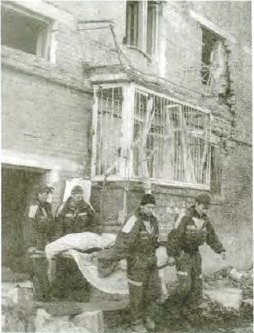 Спасатели МЧС оказывают помощь пострадавшим после взрыва в жилом секторе Обучение населения защите от чрезвычайных ситуацийОбучение населения защите от чрезвычайных ситуаций осуществляется в рамках единой системы подготовки населения, основы которой изложены в постановлении Правительства РФ от 2 ноября 2000 г. (см. § 3.4 настоящего учебника).В соответствии с постановлением в области безопасности жизнедеятельности перед обучаемыми ставятся задачи:изучения способов защиты от опасностей, возникающих при ведении военных действий или вследствие этих действий, порядка действий по сигналам оповещения, приемов оказания первой медицинской помощи, правил пользования коллективными и индивидуальными средствами защиты;совершенствования навыков по организации и проведению мероприятий по гражданской обороне; проведения противопожарной пропаганды и обучения мерам пожарной безопасности;выработки умений и навыков для проведения аварийно- спасательных и других неотложных работ; овладения личным составом гражданских организаций ГО приемами и способами действий по защите населения, материальных и культурных ценностей от опасностей, возникающих при ведении военных действий или вследствие этих действий;обучения руководителей всех уровней управления действиям по защите населения от чрезвычайных ситуаций; выработки у руководителей и специалистов федеральных органов власти, органов исполнительной власти субъектов Российской Федерации, органов местного самоуправления, предприятий, учреждений и организаций навыков в подготовке и управлении силами и средствами, входящими в РСЧС.Лица, подлежащие обучению, подразделяются на следующие группы:а) начальники ГО;б) должностные лица и работники ГО;в) личный состав формирований;г) работающее население, не входящее в состав формирований;д) учащиеся учреждений общего образования и студенты учреждений профессионального образования;е) неработающее население.Вопросы (письменно)1. Какие документы затрагивают вопросы обучения населения в области безопасности жизнедеятельности в России? 2. Перечислите основные задачи обучения населения по защите от чрезвычайных ситуаций.3. Назовите группы лиц, подлежащие обучению в области защиты населения и территорий от чрезвычайных ситуаций.3.11. Правила безопасного поведения при угрозе террористического акта и при захвате в заложникиТерроризм — это метод, посредством которого организованная группа или партия стремятся достичь провозглашенных целей через систематическое использование насилия.Для нагнетания страха террористами применяются такие методы, как взрывы й поджоги жилых и административных зданий, магазинов, вокзалов, захват заложников, угоны самолетов и т. д.Для предотвращения возможного террористического акта или уменьшения его последствий необходимо соблюдать следующие меры предосторожности:не трогать бесхозные пакеты (сумки, коробки и т.д.), обнаруженные в общественных местах, и не подпускать к ним других; о находке следует сообщить сотруднику милиции;в присутствии террористов не выражать свое неудовольствие; следует воздерживаться от резких движений криков, стонов;при угрозе применения оружия надо лечь на живот, прикрывая голову руками, по возможности дальше от окон, застекленных дверей, проходов, лестниц;в случае ранения старайтесь двигаться как можно меньше — это уменьшит кровопотерю;будьте внимательны, используйте любую возможность для спасения;если произошел взрыв — примите меры к недопущению пожара и паники; окажите первую медицинскую помощь пострадавшим;постарайтесь запомнить приметы подозрительных лиц и расскажите о них прибывшим сотрудникам спецслужб.Если вы обнаружили подозрительный предмет, не оставляйте этот факт без внимания. В общественном транспорте опросите людей, находящихся рядом, постарайтесь установить принадлежность предмета (сумки и т.д.) или выясните, кто мог его оставить. Если хозяин не установлен, немедленно сообщите о находке водителю (машинисту и т.д.). При обнаружении предмета в подъезде своего дома опросите соседей: возможно, он принадлежит им. Если владелец не установлен, немедленно сообщите о находке в отделение милиции. О подозрительном предмете, найденном в учреждении, следует немедленно сообщить руководителю учреждения, либо в администрацию, либо сотруднику охраны.Во всех перечисленных случаях:не трогайте, не вскрывайте и не передвигайте находку;зафиксируйте время обнаружения находки;постарайтесь сделать так, что бы люди отошли как можно дальше от опасной находки;обязательно дождитесь прибытия оперативно-следственной группы;не забывайте, что вы являетесь основным очевидцем и будете давать показания, поэтому проявите максимум внимания.Внешний вид предмета может скрывать его настоящее назначение. В качестве камуфляжа для взрывных устройств часто используются обычные сумки, пакеты, свертки, коробки, игрушки и т.п.Не следует предпринимать самостоятельных действий, поскольку подозрительный предмет действительно может оказаться взрывным устройством. Если оно сработает — это приведет к многочисленным жертвам и разрушениям.При поступлении сообщения об угрозе террористического акта по телефону необходимо:запомнить разговор (записать его на бумаге);зафиксировать точное время начала разговора и его продолжительность;отметить характер звонка (городской или междугородний);по ходу разговора попробуйте определить возраст и отметить особенности речи звонившего (голос, темп, произношение, манера речи и т.д.);прислушаться к звуковому фону (звуки, шум, голоса);при наличии на телефонном аппарате определителя номера записать номер.При получении письменной угрозы следует:убрать документ в чистый полиэтиленовый пакет и жесткую папку;не оставлять на нем отпечатков своих пальцев;не расширять круг лиц, знакомящихся с содержанием документа;анонимные документы не сшивать, не склеивать, не делать на них надписи, не сгибать, не мять;регистрационный штамп не проставлять.Заведомо ложное сообщение об акте терроризма в соответствии с Уголовным кодексом РФ (ст. 207) наказывается штрафом в размере от двухсот до пятисот МРОТ или в размере заработной платы или иного дохода осужденного по этой статье на период от двух до пяти месяцев, либо исправительными работами на срок от одного года до двух лет, либо арестом на срок от трех до шести месяцев, либо лишением свободы на срок до трех лет.Любой человек по стечению обстоятельств может окапаться заложником. В этом случае жизнь заложника становится предметом торга для террористов, которые будут добиваться достижения политических целей, получения выкупа и т. п.Если вы оказались заложником, рекомендуется придерживаться следующих правил поведения:не допускайте действий, которые могут спровоцировать нападающих к применению оружия и привести к человеческим жертвам;не вступайте в переговоры с террористами по своей инициативе;заставьте себя спокойно переносить лишения, оскорбления и унижения, не смотрите в глаза преступникам, не ведите себя вызывающе;при необходимости выполняйте требования террористов, не противоречьте им, не рискуйте жизнью окружающих и своей собственной, старайтесь не допускать истерик и паники;прежде чем что-либо сделать, спрашивайте разрешения (сесть, встать, попить, сходить в туалет и т.д.);если вы ранены, постарайтесь не двигаться.Ваша главная цель — остаться в живых.Будьте внимательны, постарайтесь запомнить приметы преступников, черты их лиц, имена, клички, имеющиеся шрамы и татуировки, особенности речи и поведения, тематику разговоров, во что они одеты и т.д. Если вас перевозят на транспорте или ведут куда-либо, старайтесь запомнить дорогу. Если вам завяжут глаза, попробуйте определить, как долго вы ехали. Осмотрите место, в котором вы находитесь. Определите укрытие, за которым можно спрятаться в случае перестрелки.Помните, что, получив сообщение о вашем захвате, спецслужбы уже начали действовать и предпримут все необходимое для освобождения.Во время проведения спецслужбами операции по освобождению заложников неукоснительно соблюдайте следующие требования:лежите на полу лицом вниз, голову закройте руками и не двигайтесь;услышав хлопки от использования спецподразделением световых гранат или шашек со слезоточивым газом, закройте глаза и не трите их, задержите дыхание;ни в коем случае не бегите навстречу сотрудникам спецслужб или от них, так как вас могут принять за преступника;беспрекословно выполняйте команды сотрудников спецподразделений, принимающих участие в вашем освобождении; если есть возможность, держитесь подальше от проемов дверей и окон.Вопросы (устно) 1. Дайте определение понятия «терроризм».2. Какие меры предосторожности необходимо соблюдать для предотвращения возможного террористического акта?3. Что следует делать, если вы обнаружили подозрительный предмет?4. Что надо сделать при поступлении сообщения об угрозе террористического акта по телефону?5. Какова ответственность за ложное сообщение об акте терроризма?Какова модель поведения при захвате в заложники?